Publicado en Pareja-Guadalajara el 28/07/2021 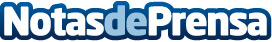 El Ayuntamiento de Pareja aumenta las subvenciones para embellecimiento de fachadasLas ayudas, que pueden alcanzar los 2.500 euros por solicitante, beneficiarán a los propietarios de edificios ubicados en los cascos antiguos de Pareja, Casasana, Cereceda y Tabladillo. El consistorio, además de estas ayudas, continúa mejorando calles y espacios públicos con obras de adoquinadoDatos de contacto:Javier Bravo606411053Nota de prensa publicada en: https://www.notasdeprensa.es/el-ayuntamiento-de-pareja-aumenta-las Categorias: Castilla La Mancha Arquitectura http://www.notasdeprensa.es